Číslo spisu: ………/………/20……Žádám o přestup syna/dcery podle ustanovení §49, odstavce 1 zákona č. 561/2004 Sb.
o předškolním, základním, středním, vyšším odborném a jiném vzdělávání (školský zákon)
na vaši školu, a to:ke dni:	__________do ročníku:	__________Jméno a příjmení žáka/žákyně:	__________________________________________________Datum narození:	____________________Rodné číslo:	____________________Trvalé bydliště:	__________________________________________________	__________________________________________________Doposud žákem/žákyní školy:	__________________________________________________Současný ročník:	____________________Druhý cizí jazyk (pouze pro žadatele do 5. - 9. ročníku):	______________________________Jméno a příjmení žadatele:	__________________________________________________Trvalé bydliště:	__________________________________________________Telefon:	____________________Kontaktní e-mail:	__________________________________________________Potvrzuji správnost zapsaných údajů. Dávám škole svůj souhlas k tomu, aby s mým dítětem mohl v rámci prevence sociálně patologických jevů pracovat psycholog, speciální pedagog a další odborní pracovníci z oblasti psychologických služeb, sociálních a obdobných služeb. Potvrzuji, že mnou uvedené údaje jsou platné.____________________	______________________________	datum	podpis žadatele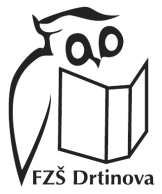 Fakultní základní škola s rozšířenou výukou jazyků při PedF UKPraha 5 - Smíchov, Drtinova 1/1861Žádost o přestup žáka z jiné základní školy